Государственное Бюджетное Педагогическое Образовательное Учреждение «1-й МОК»Структурное подразделение «Детский сад»Методическая разработка занятий изобразительным искусством с детьми 4-5 лет (средняя группа) по программе Paint.NETВоспитательКондратенко Наталья ФёдоровнаМосква 2015Тема: «Птица света»Цель: Создание художественного образа сказочной птицы. Задачи: Формирование творческой активности детей:Научить с помощью линий, пятен рисовать птицу;Развивать у детей творческое воображение;Воспитывать художественно-эстетический вкус.Оборудование: компьютерный класс, программа Paint.NETФормирование умений и навыков:      1.Научить детей создать рисунок, используя программу Paint NET на компьютере.      2.Научить использовать возможности программы для создания выразительных рисунков в детском саду.Открыли программу Paint.NET. Создали рабочее пространство заданного размера.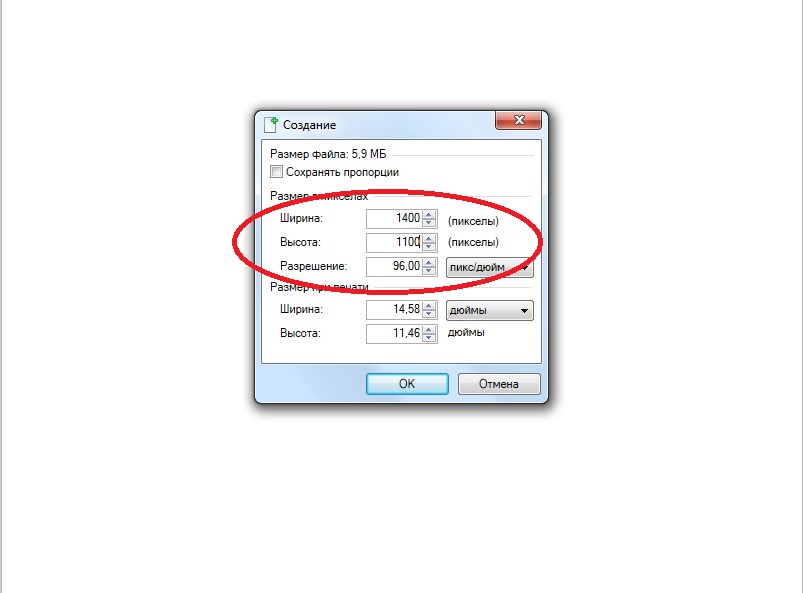 В панели инструментов выбираем строку «заливка», в окне «палитра» подбираем нужный цвет. Сплошным цветом заливаем «фон»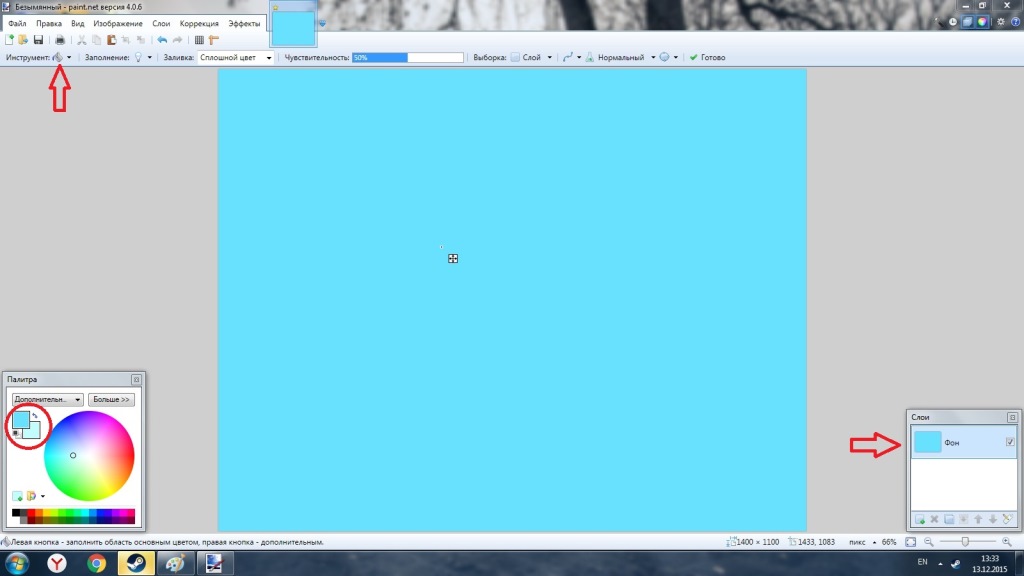 В панели инструментов выбираем строку «кисть», подбираем нужную нам ширину, в окне «палитра» подбираем нужный цвет и рисуем заготовку птицы.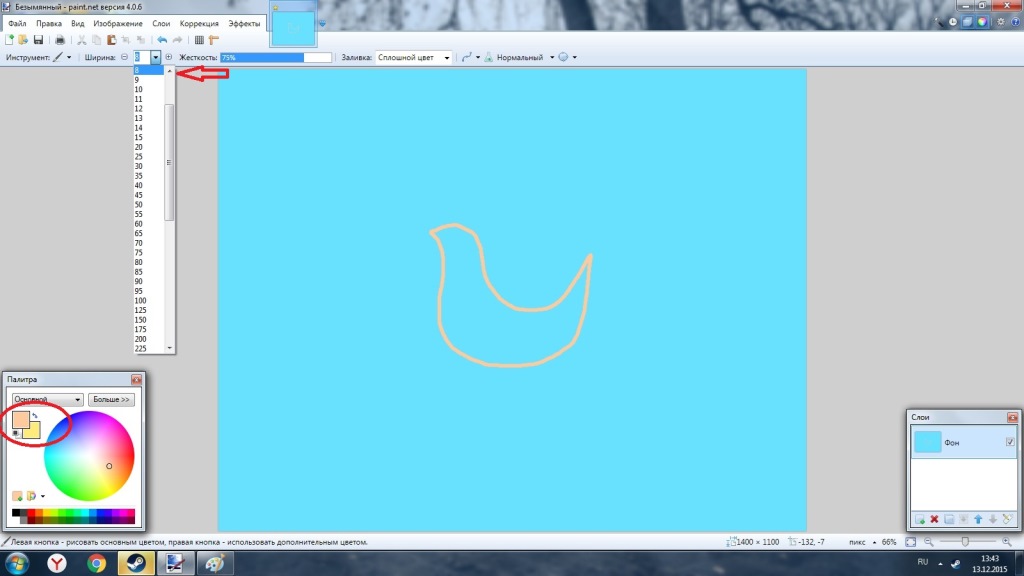 В инструментах выбираем строку «заливка» и заливаем заготовку птицы.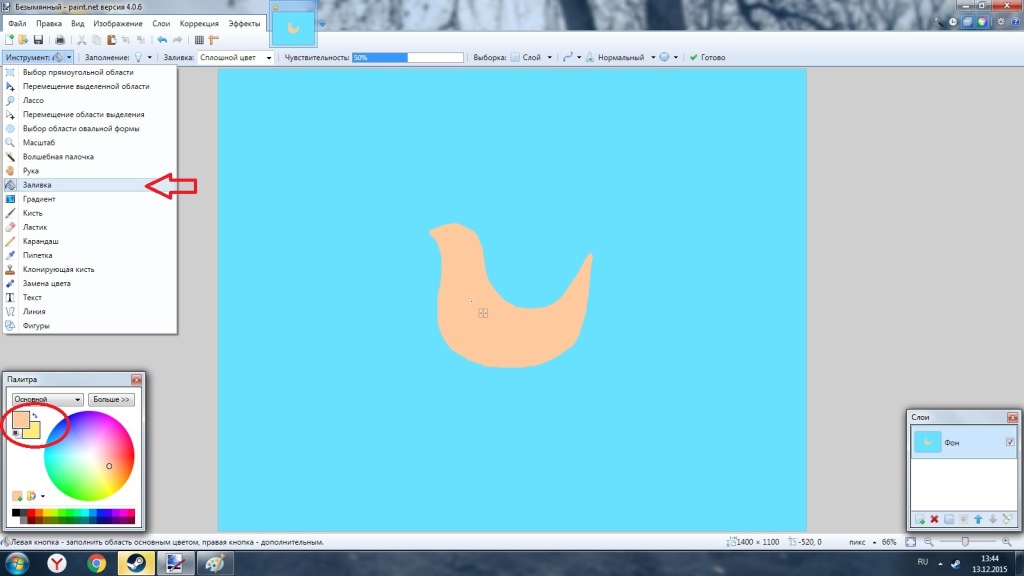 В инструментах выбираем строку «кисть» подбираем ширину и этим же цветом подрисовываем клюв птице.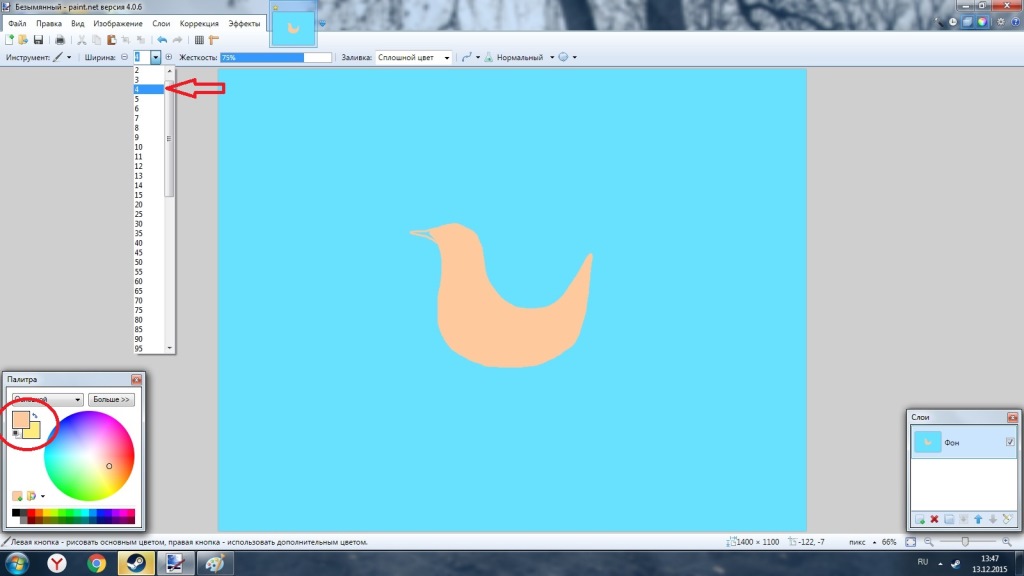 В окне слои открываем новый слой, выбираем ширину кисти, подбираем нужный цвет и рисуем хохолок птице.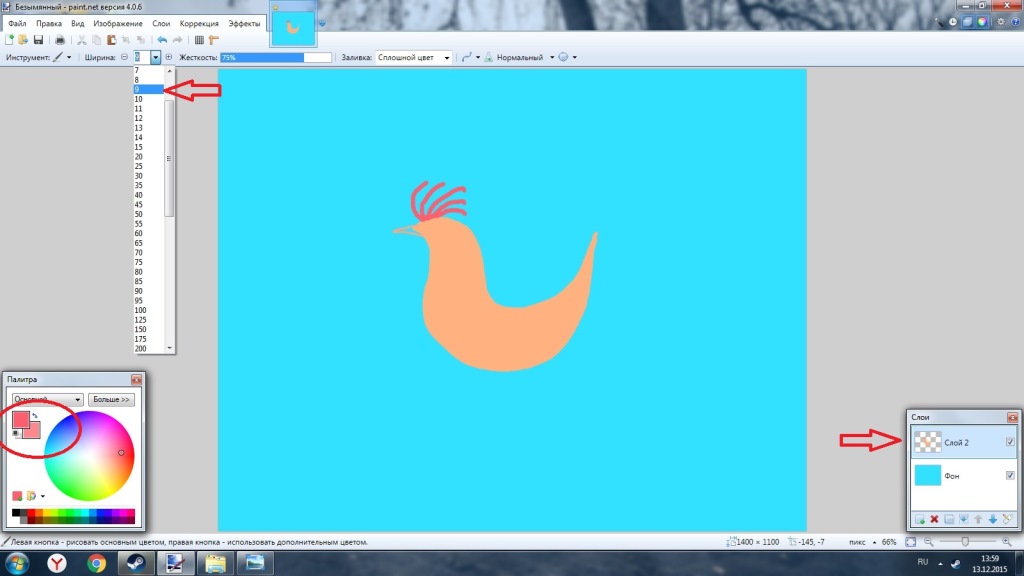 Открываем новый слой, этой же кистью, этим же цветом рисуем хвост птицы.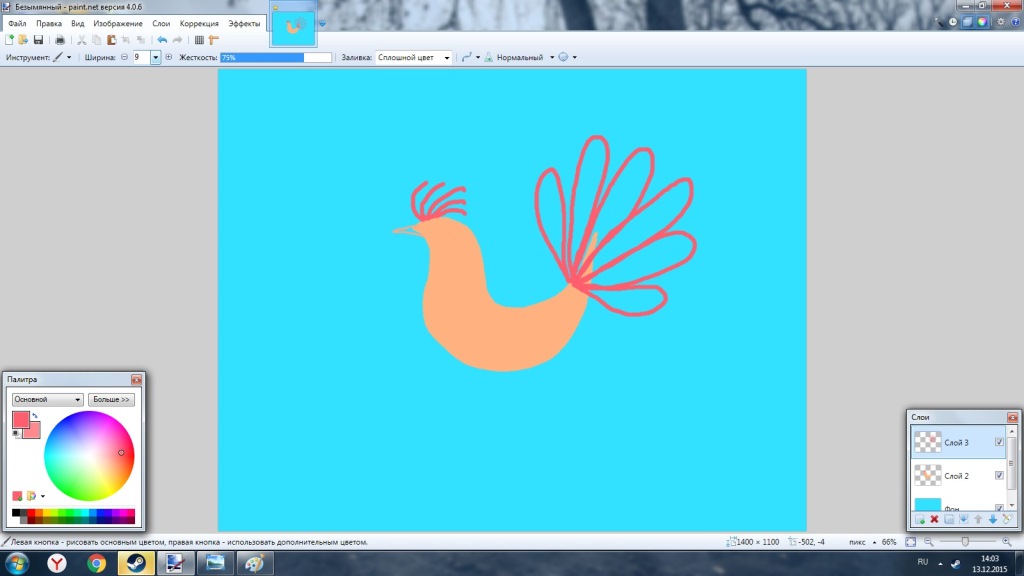 Подбираем нужную ширину кисти, подбираем нужный цвет и украшаем хохолок птицы. В панели инструментов выбираем строку «заливка» подбираем цвет и заливаем хвост птицы.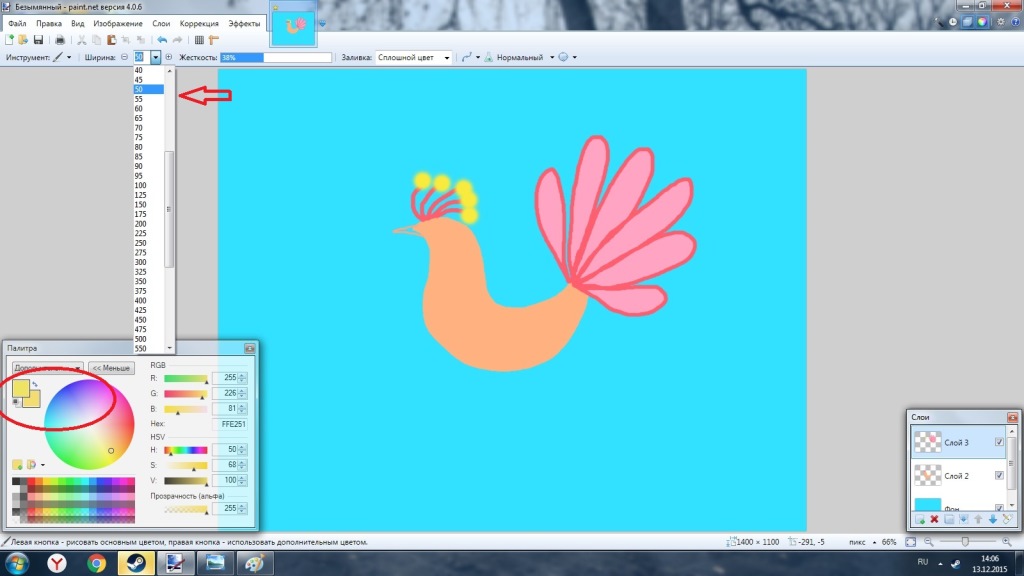 Подбираем другой цвет, размер кисти оставляем тот же и начинаем украшать хвост птицы.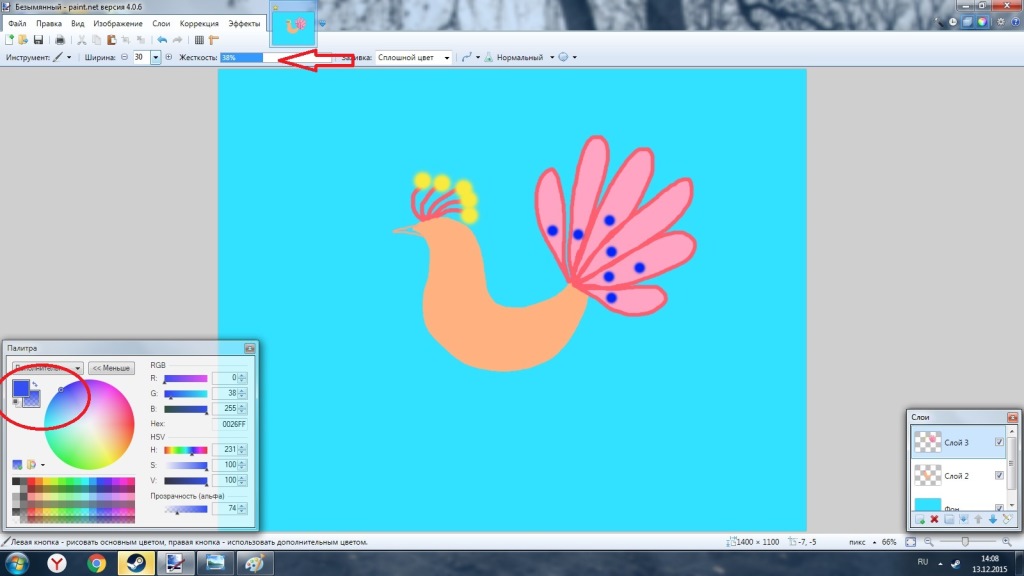 Меняем размер кисти, цвет и продолжаем украшать хвост птицы.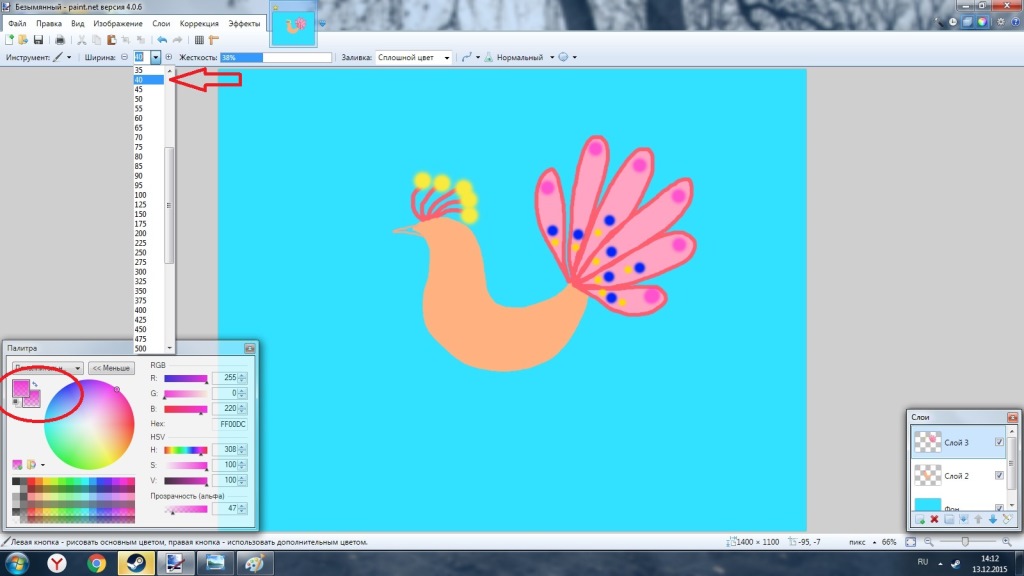 В панели инструментов находим строку «фигуры» и подбираем «четырёхконечную звездочку».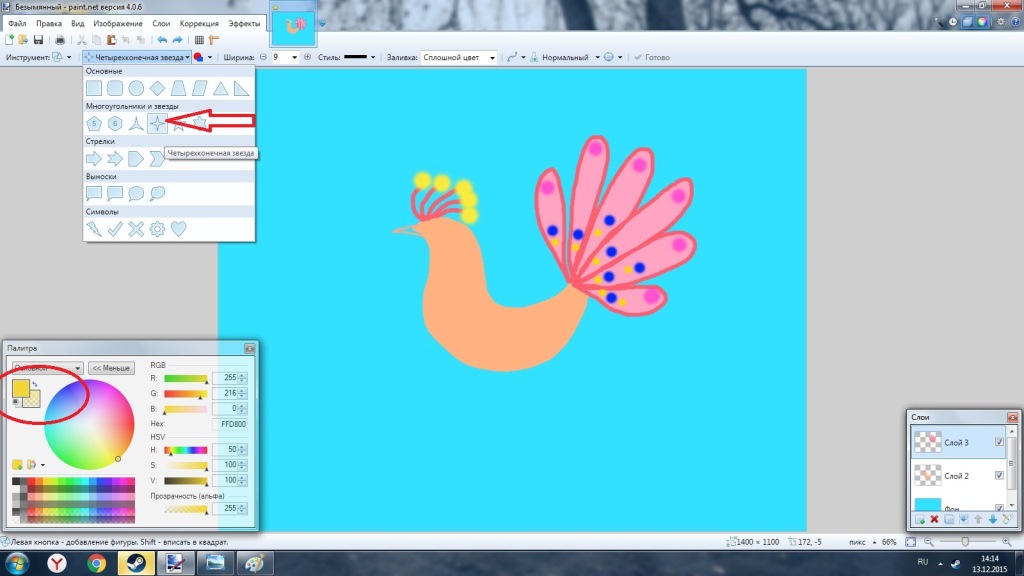 Функция только заливка, подбираем нужный цвет и каждую фигурку вставляем в хвост птицы и подбираем нужное направление.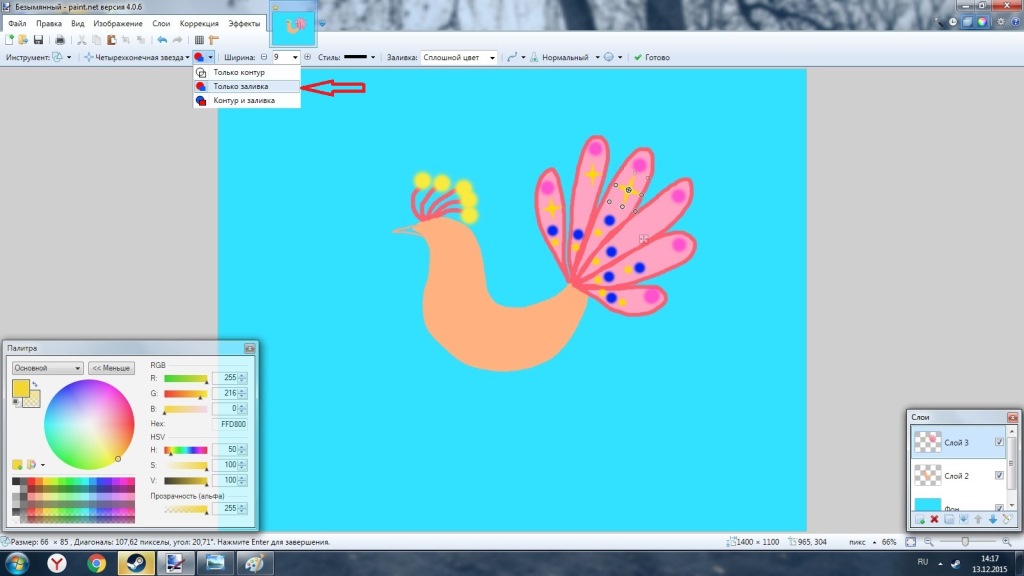 В панели инструментов выбираем строку фигуры, находим «ромб» и продолжаем украшать хвост птицы.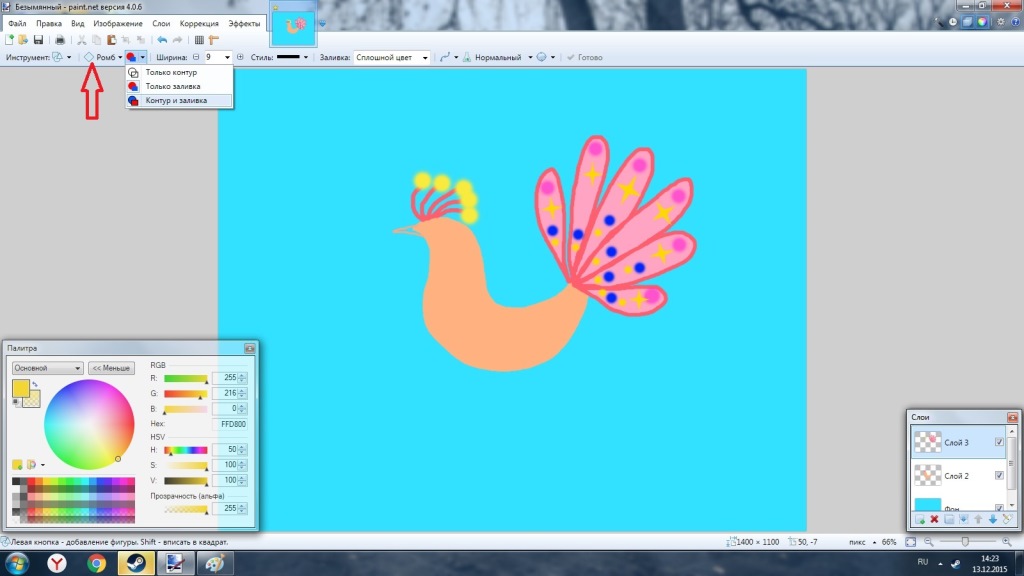 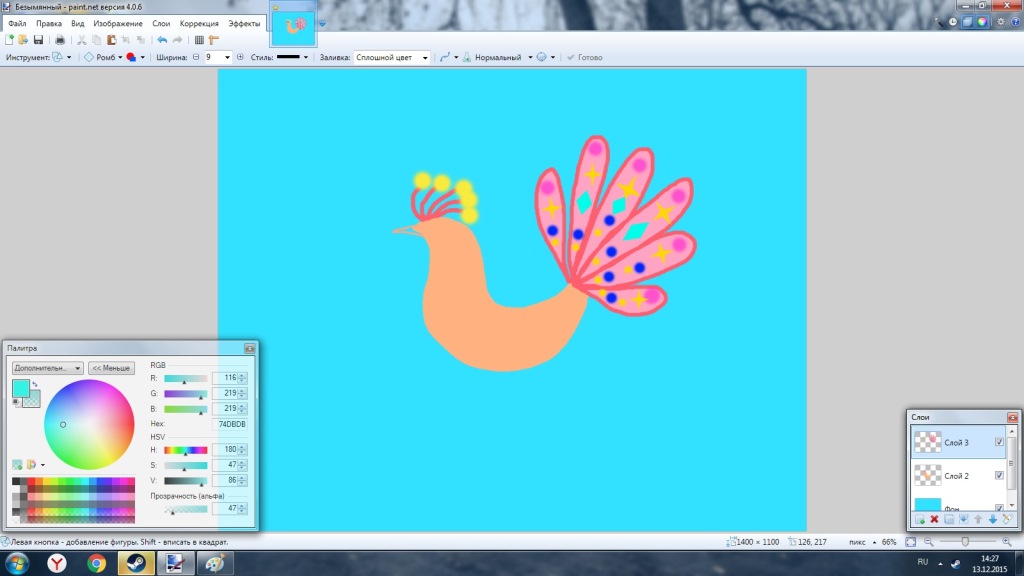 В панели инструментов выбираем строку «кисть», подбираем цвет, рисуем ноги птицы и раскрашиваем клюв, меняем цвет рисуем глаз птицы.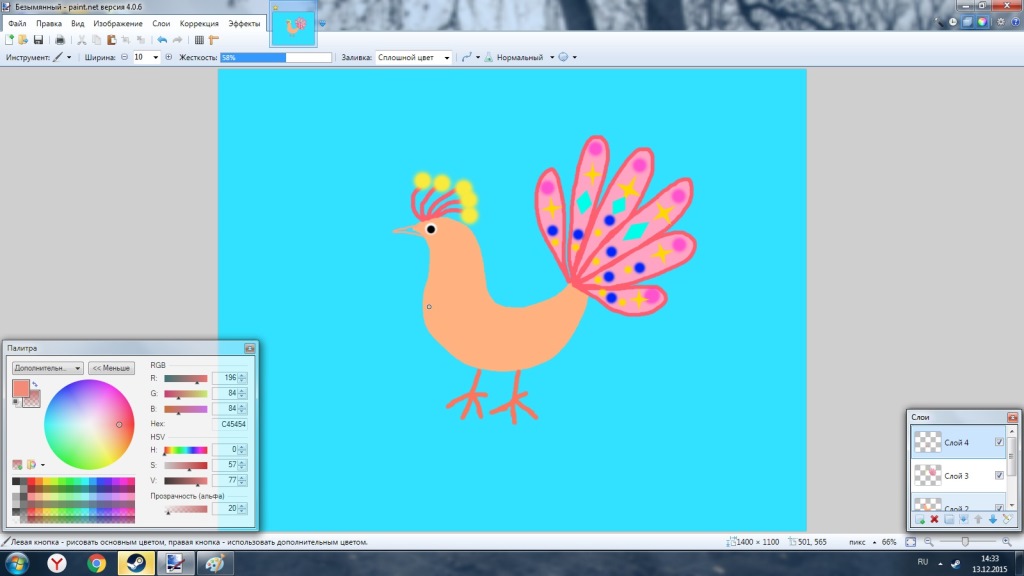 Открываем окно слоев, создаем новый слой. Уменьшаем жесткость кисти, увеличиваем размер кисти, подбираем цвет и рисуем крылышко птицы.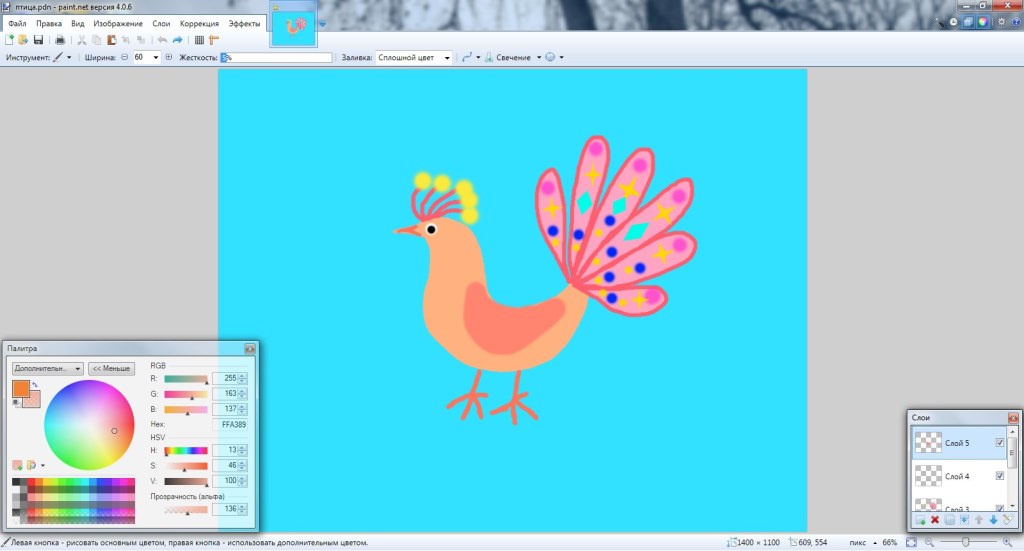 Размер кисти оставляем прежним, жесткость маленькая, подбираем нужный цвет, в режиме находим строку «свечение» и украшаем крыло птицы.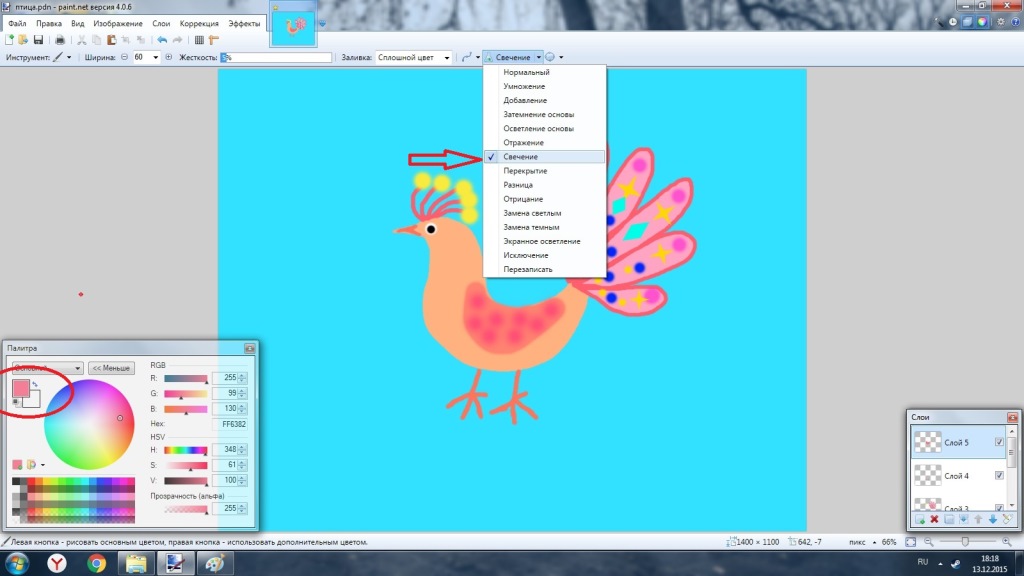 Меняем цвет, уменьшаем размер кисти, режим «свечение» раскрашиваем шею птицы.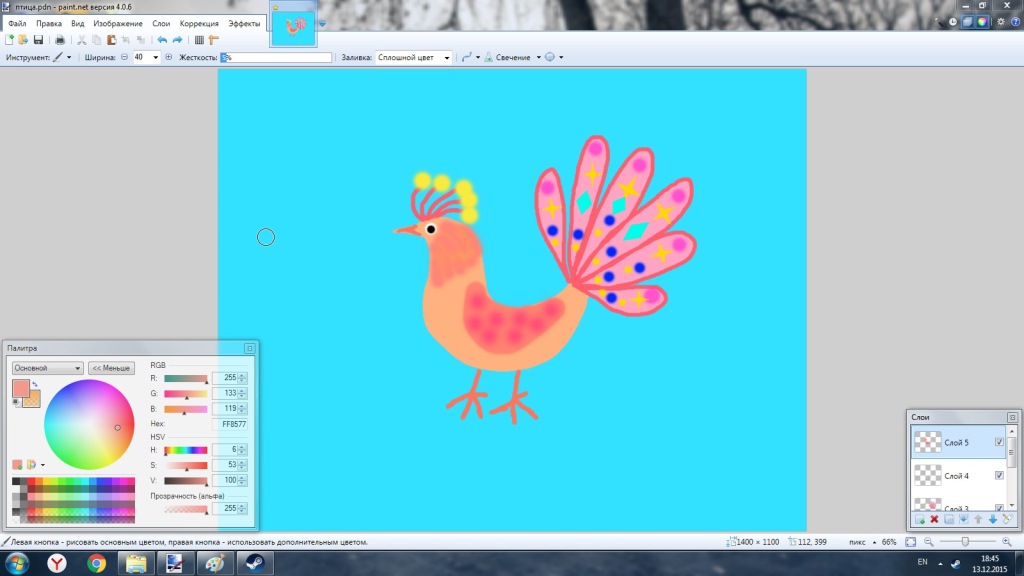 Уменьшаем размер кисти, жесткость прибавляем, режим нормальный, меняем цвет и рисуем овал вокруг птицы в слое №3.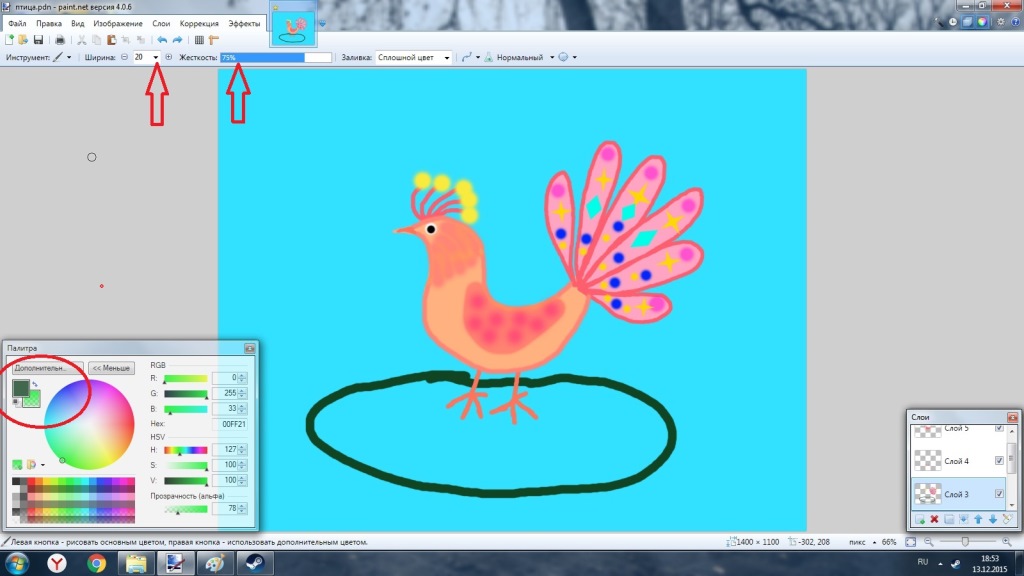 В панели инструментов в строке находим «заливка» и заливаем тем же цветом. 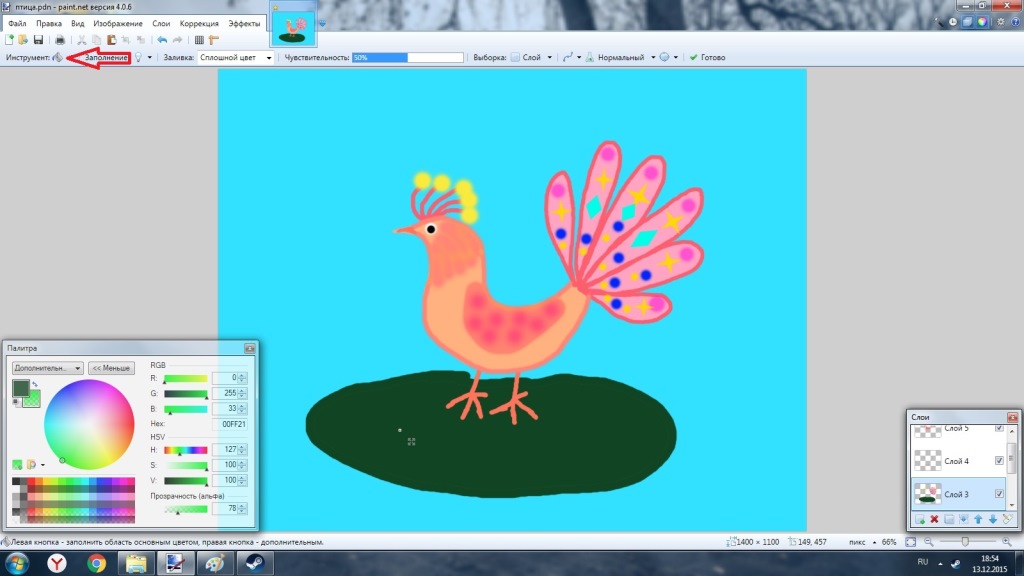 Увеличиваем размер кисти, жесткость уменьшаем подбираем чуть светлее тон, в режиме находим строку «осветление основы» и рисуем разными мазками травку в слое №3. 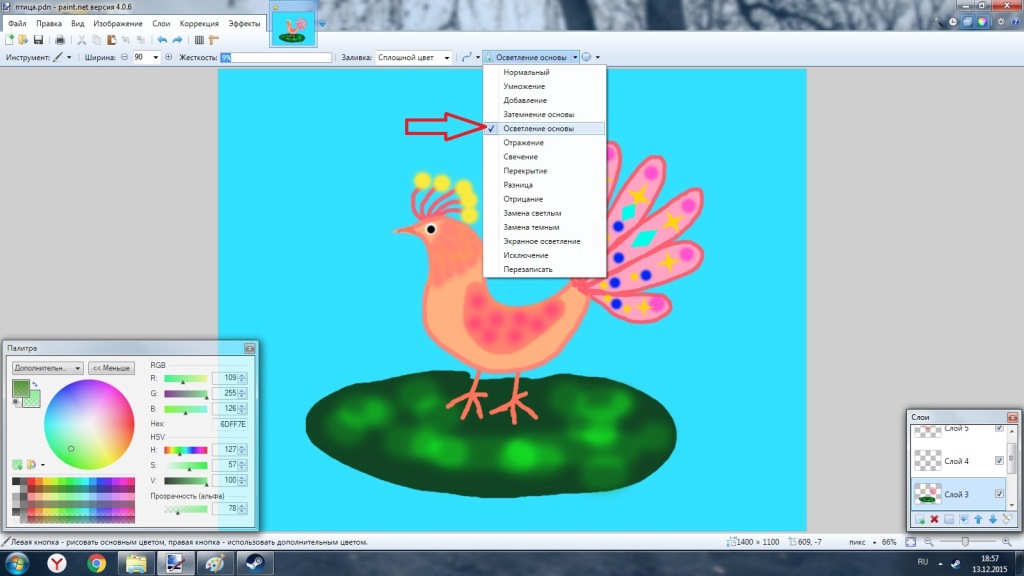 Возвращаемся в слой №5 берем инструмент «кисть» подбираем размер и цвет и рисуем блик на зрачке птицы.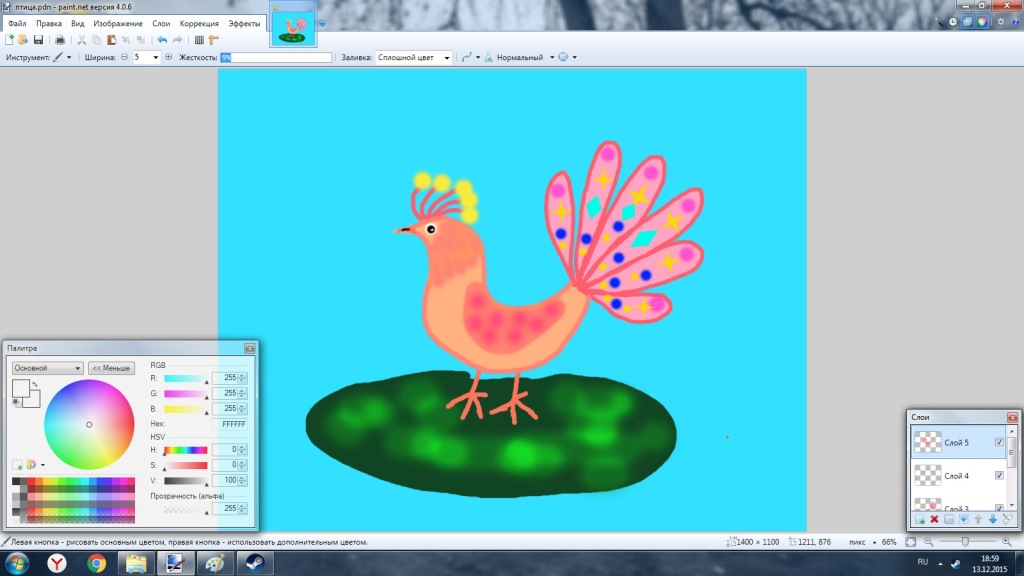 Работа готова. В верхней части панели нажимаем слово «файл» выбираем строку «сохранить как», даём имя работе, сохраняем.